Образовательная программа высшего образования –программа магистратурыНаправление подготовки 38.04.04 Государственное и муниципальное управлениеНаправленность Государственный менеджментРуководитель образовательной программы к.ю.н. Артюхин Роман Евгеньевич Кафедра «Государственное и муниципальное управление» Факультета «Высшая школа управления» Факультет «Высшая школа управления»Наименование организации партнера - Министерство экономического развития Российской Федерации, Федеральное казначейство ОБЩИЕ ПОЛОЖЕНИЯОбщие сведения об образовательной программе высшего образования – программе магистратурыОбразовательная программа высшего образования – программа магистратуры, реализуемая Финансовым университетом по направлению подготовки 38.04.04 Государственное и муниципальное управление (далее – программа магистратуры), разрабатывается и реализуется в соответствии с основными положениями Федерального закона «Об образовании в Российской Федерации» (от 29.12.2012 № 273-ФЗ) и на основе образовательного стандарта высшего образования федерального государственного образовательного бюджетного учреждения высшего образования «Финансовый университет при Правительстве Российской Федерации» (далее – ОС ВО ФУ) с учетом требований рынка труда.Программа магистратуры представляет собой комплекс основных характеристик образования (объем, содержание, планируемые результаты), организационно-педагогических условий, форм аттестации, который представлен в виде общей характеристики образовательной программы, учебного плана, календарного учебного графика, рабочих программ дисциплин (модулей), практики, оценочных средств и  методических материалов, рабочей программы воспитания, календарного плана воспитательной работы, форм аттестации и является адаптированной образовательной программой для инвалидов и лиц с ограниченными возможностями здоровья. Каждый компонент программы магистратуры разработан в форме единого документа или комплекта документов. Порядок разработки и утверждения образовательных программ высшего образования – программ бакалавриата и программ магистратуры в Финансовом университете установлен Финансовым университетом на основе Порядка организации и осуществления образовательной деятельности по образовательным программам высшего образования – программам бакалавриата, программам специалитета, программам магистратуры (приказ Минобрнауки России от 06.04.2021 №245). Информация о компонентах программы магистратуры размещена на официальном сайте Финансового университета в сети «Интернет», на образовательном портале.Социальная роль, цели и задачи программы магистратурыЦелью разработки программы магистратуры является методическое обеспечение реализации ОС ВО ФУ по данному направлению подготовки, организация и контроль учебного процесса, обеспечивающая воспитание и качество подготовки обучающихся, получающих квалификацию «магистр» по направлению подготовки 38.04.04 Государственное и муниципальное управление.Социальная роль программы магистратуры состоит в формировании и развитии у студентов личностных и профессиональных качеств, позволяющих обеспечить требования ОС ВО ФУ.Задачами программы магистратуры являются:- реализация студентоцентрированного подхода к процессу обучения, формирование индивидуальных траекторий обучения;- реализация компетентностного подхода к процессу обучения;- расширение вариативности выбора студентами дисциплин в рамках избранной траектории обучения.Направленность программы магистратурыПрограмма магистратуры по направлению подготовки 38.04.04 Государственное и муниципальное управление имеет направленность «Государственный менеджмент».ХАРАКТЕРИСТИКА ПРОГРАММЫ МАГИСТРАТУРЫНормативный срок освоения программы магистратуры: очная форма обучения – 2 года, заочная форма обучения – 2,5 года. Трудоемкость программы магистратуры составляет 120 зачетных единиц.Область профессиональной деятельности и (или) сферы профессиональной деятельности, в которых выпускники, освоившие программу магистратуры (далее - выпускники), могут осуществлять профессиональную деятельность:01 Образование и наука (в сфере общего образования, профессионального образования, дополнительного образования; в сфере научных исследований);сфера публичного управления, в том числе деятельность государственных и муниципальных органов, а также деятельность организаций по реализации функций и полномочий государственных и муниципальных органов.Выпускники могут осуществлять профессиональную деятельность в других областях профессиональной деятельности и (или) сферах профессиональной деятельности при условии соответствия уровня их образования и полученных компетенций требованиям к квалификации работника.Направленность программы магистратуры «Государственный менеджмент» обеспечивает подготовку высококвалифицированных и компетентных специалистов высшего и среднего управленческого звена для служб и департаментов федеральных органов государственного управления и органов управления субъектов Российской Федерации, способных к использованию современных тенденций государственного менеджмента в практической деятельности, связанной с исполнением государственных функций и оказанием государственных услуг.Актуальность и принципиальная новизна программы обусловлена качественным усложнением проблем государственного управления и необходимостью корректного и грамотного использования бизнес-управленческих технологий в государственном секторе, что и позволяет рассматривать его как государственный менеджмент. Методические подходы, полученные на основе лучших отечественных и зарубежных практик, позволяют существенно повысить уровень государственного управления в стране. В рамках реализации образовательной программы ведется активная научно-исследовательская работа, основные направления которой: стратегическое государственное управление; оценка эффективности и результативности деятельности органов государственного управления и профессиональной служебной деятельности государственных гражданских служащих; программно–целевые методы в системе государственного управления; совершенствование управления в государственном секторе экономики, управление государственными закупками.Конкурентные преимущества программы заключаются в использовании в преподавании таких бизнес-управленческих технологий, как стратегирование, бенчмаркинг, бюджетирование, ориентированное на результат, процессный подход, система сбалансированных показателей и др. В процессе прохождения магистерской программы используются новые технологии обучения: мастер-классы с приглашением практиков, кейсы, дискуссии по проблемам государственного управления и государственной гражданской службы, интерактивные формы обучения. Организации, в которых студенты проходят практику - Министерство промышленности и торговли Российской Федерации, Министерство труда и социальной защиты Российской Федерации, Министерство экономического развития Российской Федерации, Федеральное Казначейство, Счётная палата Российской Федерации. Социальные партнеры, принимающие участие в формировании и реализации образовательной программы: Министерство экономического развития Российской Федерации, Министерство промышленности и торговли Российской Федерации, Федеральное казначейство, Министерство финансов Российской Федерации, Центр стратегическихразработок.Основные потребители специалистов на рынке труда по данной направленности программы магистратуры: органы государственной и муниципальной власти; органы местного самоуправления; международные организации; организации общественного сектора; некоммерческие организации; учреждения образовательного и научно-исследовательского направления.ТИПЫ ЗАДАЧ ПРОФЕССИОНАЛЬНОЙ ДЕЯТЕЛЬНОСТИ ВЫПУСКНИКАВ рамках освоения программы магистратуры выпускники могут готовиться к решению задач профессиональной деятельности следующих типов:организационно-управленческий: осуществление стратегического управления в интересах общества и государства, включая постановку общественно значимых целей, формирование условий их достижения, организацию работы для получения максимально возможных результатов;анализ состояния экономики отраслей бюджетного сектора, отдельных организаций, определение экономических последствий подготавливаемых или принятых решений;проведение кадровой политики и кадрового аудита, формирование коллектива и организацию коллективной работы, умение максимально использовать кадровый потенциал, мотивируя и развивая кадры с целью обеспечения наибольшей результативности их труда;улучшение деятельности сотрудников организации на основе личного примера, умения обучаться и совершенствовать работу с учетом опыта и новых идей, проявления лидерских качеств, умения принимать взвешенные решения, убеждать в целесообразности этих решений и воплощать решения в жизнь, оценивать последствия исполнения решений;организация взаимодействия с внешней средой (другими государственными и муниципальными органами, организациями, гражданами); политико-административный: применение законодательства, нормативно-правовых процедур в административной деятельности, в том числе подготовка проектов нормативных правовых актов, их технико-экономическое обоснование;административно-технологический: оптимизация деловых процессов, ведение документооборота и деловой переписки с гражданами и внешними организациями, в том числе на иностранном языке;консультационный и информационно-аналитический: консультирование государственных, некоммерческих и хозяйственных организаций;формирование баз данных, оценка их полноты и качества, применение этих данных для экспертной оценки реальных управленческих ситуаций;разработка административных регламентов, проектов должностных регламентов государственных и муниципальных служащих, должностных обязанностей сотрудников организаций;проектный: составление прогнозов развития организаций, учреждений, отдельных отраслей и предприятий, регионов (с учетом имеющихся социальных, экологических проблем, соблюдения требований безопасности);разработка программ социально-экономического развития федерального, регионального и местного уровня; обоснование и анализ исполнения социальных и экономических программ с использованием методов проектного анализа;разработка технико-экономического обоснования и определение вероятной эффективности инвестиционных проектов, в том числе и в социальной сфере;научно-исследовательский: участие в научно-исследовательских работах по проблемам государственного и муниципального управления, подготовка обзоров и аналитических исследований по отдельным темам направления подготовки; педагогический: подготовка и апробация отдельных образовательных программ и курсов, представление результатов исследований для других специалистов;коммуникационный: информационно-коммуникативная деятельность в органах государственной и муниципальной власти и управления, органах местного самоуправления, взаимодействие органов государственной власти и местного самоуправления с гражданами, коммерческими организациями, институтами гражданского общества, средствами массовой информации; контрольно-надзорный: контрольно-надзорная деятельность в органах власти на основе риск-ориентированного подхода;деятельность контрольно - надзорных органов, направленная на предупреждение и пресечение причинения вреда (ущерба) жизни, здоровью людей, нравственности, правам и законным интересам граждан и организаций, безопасности государства, иным охраняемым законом ценностямдеятельность контрольно - надзорных органов в рамках федерального государственного контроля (надзора), регионального государственного контроля (надзора) и муниципального контроля.ТРЕБОВАНИЯ К РЕЗУЛЬТАТАМ ОСВОЕНИЯ ПРОГРАММЫ МАГИСТРАТУРЫВ соответствии с ОС ВО ФУ выпускник, освоивший данную программу магистратуры, должен обладать следующими универсальными и профессиональными компетенциями направления (общепрофессиональными компетенциями):Универсальные компетенции и индикаторы их достижения:Перечень профессиональных компетенций направления, определяющих общепрофессиональную подготовку выпускника Финансового университета по данному направлению подготовки, индикаторы достижения профессиональных компетенций направленияК обязательной части программы магистратуры относятся дисциплины (модули) и практики, обеспечивающие формирование профессиональных компетенций направления. Профессиональные компетенции направления могут получить дальнейшее развитие в ходе освоения дисциплин, входящих в часть, формируемую участниками образовательных отношений. Универсальные компетенции могут формироваться дисциплинами обязательной части и части, формируемой участниками образовательных отношений Блока 1 «Дисциплины (модули)», а также в период прохождения практики Блока 2 «Практика, в том числе научно-исследовательская работа (НИР)».В виду отсутствия обязательных и рекомендуемых профессиональных компетенций в качестве профессиональных компетенций в программу магистратуры включены определенные самостоятельно профессиональные компетенции, исходя из направленности программы магистратуры.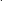 Профессиональные компетенции сформированы на основе анализа требований рынка труда, запросов социальных партнеров, проведения консультаций с ведущими работодателями, объединениями работодателей, где востребованы выпускники с учетом направленности программы магистратуры: Профессиональные компетенции и индикаторы их достижения:Профессиональные компетенции  формируются в ходе освоения дисциплин, входящих в часть, формируемую участниками образовательных отношений Блока 1 «Дисциплины (модули)», а также в период прохождения практики Блока 2 «Практика, в том числе научно-исследовательская работа (НИР)».ДОКУМЕНТЫ, ОПРЕДЕЛЯЮЩИЕ СОДЕРЖАНИЕ И ОРГАНИЗАЦИЮ ОБРАЗОВАТЕЛЬНОГО ПРОЦЕССАКалендарный учебный графикКалендарный учебный график является приложением к учебному плану, в котором в виде таблицы условными знаками (по неделям) отражены виды учебной деятельности: теоретическое обучение, практики, промежуточная аттестация, государственная итоговая аттестация и периоды каникул.Учебный план по направлению подготовки 38.04.04 Государственное и муниципальное управлениеУчебный план по направлению подготовки 38.04.04 Государственное и муниципальное управление разработан в соответствии с ОС ВО ФУ, требованиями Порядка разработки и утверждения образовательных программ высшего образования – программ бакалавриата и программ магистратуры в Финансовом университете и другими нормативными документами.5.3. Рабочие программы дисциплин (модулей)В целях организации и ведения учебного процесса по программе магистратуры разработаны и утверждены рабочие программы дисциплин в соответствии с требованиями, определенными в Порядке организации и утверждения образовательных программ высшего образования – программ бакалавриата и программ магистратуры в Финансовом университете, и представлены отдельными документами.5.4. Программы учебной и производственной практики В целях организации и проведения практики разработаны и утверждены программы учебной и производственной практики в соответствии с требованиями, определенными в Порядке организации и утверждения образовательных программ высшего образования – программ бакалавриата и программ магистратуры в Финансовом университете, в Положении о практике обучающихся, осваивающих образовательные программы высшего образования – программы бакалавриата и программы магистратуры в Финансовом университете, и представлены отдельными документами.5.5. Программа государственной итоговой аттестацииПрограмма государственной итоговой аттестации представлена программой государственного экзамена, перечнем компетенций выпускника, подлежащих оценке в ходе государственного экзамена и требованиями к выпускным квалификационным работам в соответствии с требованиями, определенными в Порядке организации и утверждения образовательных программ высшего образования – программ бакалавриата и программ магистратуры в Финансовом университете, в Порядке проведения государственной итоговой аттестации по программам бакалавриата и программам магистратуры в Финансовом университете, в Положении о выпускной квалификационной работе по программам бакалавриата и  магистратуры в Финуниверситете.УСЛОВИЯ РЕАЛИЗАЦИИ ПРОГРАММЫ МАГИСТРАТУРЫКадровое обеспечение реализации программы магистратурыКадровый потенциал, обеспечивающий реализацию программы магистратуры, соответствует требованиям к наличию и квалификации научно-педагогических работников, установленным ОС ВО ФУ по данному направлению подготовки. Руководитель образовательной программы – Артюхин Роман Евгеньевич, к.ю.н..Выпускающая кафедра - «Государственное и муниципальное управление» Факультета «Высшая школа управления».Образовательный процесс осуществляется на Факультете «Высшая школа управления». 6.2.Учебно-методическое обеспечение реализации программы магистратуры Программа магистратуры обеспечена учебно-методической документацией по всем дисциплинам.В Финансовом университете создан библиотечно-информационный комплекс (далее – БИК), который оснащен компьютерной техникой. Локальная сеть БИК интегрируется в общеуниверситетскую компьютерную сеть с выходом в Интернет, что позволяет студентам обеспечивать возможность самостоятельной работы с информационными ресурсами on-line в читальных залах и медиатеках.Электронные фонды БИК включают: электронную библиотеку Финансового университета, лицензионные полнотекстовые базы данных на русском и английском языках, лицензионные правовые базы, универсальный фонд CD, DVD ресурсов, статьи, учебные пособия, монографии. Фонд дополнительной литературы, помимо учебной, включает справочно-библиографические и периодические издания.Фонд отражен в электронном каталоге БИК и представлен на информационно-образовательном портале. Каждый обучающийся в течение всего периода обучения обеспечен индивидуальным неограниченным доступом к электронной библиотеке. Доступ к полнотекстовым электронным коллекциям БИК открыт для пользователей из медиатек с любого компьютера, который входит в локальную сеть Финансового университета и имеет выход в Интернет, а также удаленно. Электронная библиотека и электронная информационно-образовательная среда обеспечивают одновременный доступ не менее 25% обучающихся по программе. Электронные материалы доступны пользователям круглосуточно. 6.3. Материально-техническое обеспечение реализации программы магистратурыПомещения представляют собой учебные аудитории для проведения учебных занятий, предусмотренных программой магистратуры, оснащенные оборудованием и техническими средствами обучения, состав которых определяется в рабочих программах дисциплин (модулей).Помещения для самостоятельной работы обучающихся оснащены компьютерной техникой с возможностью подключения к сети «Интернет» и обеспечением доступа в электронную информационно-образовательную среду.Для реализации программы магистратуры в Финансовом университете создана кафедра «Государственное и муниципальное управление», которая оснащена необходимым материально-техническим и учебно-методическим обеспечением программы магистратуры.Университет обеспечен необходимым комплектом лицензионного и свободно распространяемого программного обеспечения, в том числе отечественного производства (состав определяется в рабочих программах дисциплин (модулей) и подлежит обновлению при необходимости).Конкретные требования к материально-техническому обеспечению определяются в рабочих программах дисциплин.Финансовое обеспечение реализации программы магистратурыФинансовое обеспечение реализации программы магистратуры осуществляется в объеме не ниже значений базовых нормативов затрат на оказание государственных услуг по реализации образовательных программ высшего образования — программ магистратуры и значений корректирующих коэффициентов к базовым нормативам затрат, определяемых Минобрнауки России.СОГЛАСОВАНОУТВЕРЖДАЮМинистерство промышленности и торговли Российской ФедерацииЗаместитель министра_________________ Г.М. Кадырова                 (подпись)      Ректор Финансового университета________________ С.Е. Прокофьев               (подпись) «_____»________________ 20    г.«_____» _____________ 20   г.Наименование категории (группы) универсальных компетенцийКод и наименование универсальных компетенций выпускника программы магистратурыОписание индикаторов достижения универсальных компетенцийОбщенаучныеСпособность к абстрактному мышлению, критическому анализу проблемных ситуаций на основе системного подхода, выработке стратегии действий (УК-1)1. Использует методы абстрактного мышления, анализа информации и синтеза проблемных ситуаций, формализованных моделей процессов и явлений в профессиональной деятельности.2. Демонстрирует способы осмысления и критического анализа проблемных ситуаций.3. Предлагает нестандартное решение проблем, новые оригинальные проекты, вырабатывает стратегию действий на основе системного подхода.ИнструментальныеСпособность применять  коммуникативные технологии, владеть иностранным языком на уровне, позволяющем осуществлять профессиональную и исследовательскую деятельность, в том числе в иноязычной среде  (УК-2)1. Использует коммуникативные технологии, включая современные, для академического и профессионального взаимодействия.2. Общается на иностранном языке в сфере профессиональной деятельности и в научной среде в письменной и устной форме.3. Выступает на иностранном языке с научными докладами / презентациями, представляет научные результаты на конференциях и симпозиумах; участвует в научных дискуссиях и дебатах.4. Демонстрирует владение научным речевым этикетом, основами риторики на иностранном языке, навыками написания научных статей на иностранном языке.5. Работает со специальной иностранной литературой и документацией на иностранном языке.Социально-личностныеСпособность определять и реализовывать приоритеты  собственной  деятельности в соответствии с важностью задач,  методы повышения ее эффективности  (УК-3)1.Объективно оценивает свои возможности и требования различных социальных ситуаций, принимает решения в соответствии с данной оценкой и требованиями. 2.Актуализирует свой личностный потенциал, внутренние источники роста и развития собственной деятельности.3.Определяет приоритеты собственной деятельности в соответствии с важностью задач.4. Определяет и демонстрирует методы повышения эффективности собственной деятельности.Социально-личностныеСпособность к организации межличностных отношений и межкультурного взаимодействия, учитывая разнообразие культур (УК-4)1.Демонстрирует понимание разнообразия культур в процессе межкультурного взаимодействия.2. Выстраивает межличностные взаимодействия путем создания общепринятых норм культурного самовыражения.3. Использует методы построения конструктивного диалога с представителями разных культур на основе взаимного уважения, принятия разнообразия культур и адекватной оценки партнеров по взаимодействию.Социально-личностныеСпособность руководить работой команды, принимать организационно-управленческие решения для достижения поставленной цели, нести за них ответственность (УК-5)1.Организовывает работу в команде, ставит цели командной работы. 2.Вырабатывает командную стратегию для достижения поставленной цели на основе задач и методов их решения.3. Принимает ответственность за принятые организационно-управленческие решения.СистемныеСпособность управлять проектом на всех этапах его жизненного цикла (УК-6)1.Применяет основные инструменты планирования проекта, в частности, формирует иерархическую структуру работ, расписание проекта, необходимые ресурсы, стоимость и бюджет, планирует закупки, коммуникации, качество и управление рисками проекта и др. 2.Осуществляет руководство исполнителями проекта, применяет инструменты контроля содержания и управления изменениями в проекте, реализует мероприятия по обеспечению ресурсами, распределению информации, подготовке отчетов, мониторингу и управлению сроками, стоимостью, качеством и рисками проекта. СистемныеСпособность проводить научные исследования, оценивать и оформлять их результаты  (УК-7).1. Применяет методы прикладных научных исследований.2.Самостоятельно изучает новые методики и методы исследования, в том числе в новых видах профессиональной деятельности.3. Выдвигает самостоятельные гипотезы.4.Оформляет результаты исследований в форме аналитических записок, докладов и научных статей.  Код и наименование профессиональных компетенций направления магистратурыОписание индикаторов достижения профессиональных компетенций направления Способность обеспечивать формирование и реализацию государственно – служебной культуры и моделей профессионального развития государственных и муниципальных служащих, соблюдение ими норм служебной этики и антикоррупционную направленность в их деятельности (ПКН-1)  Демонстрирует знания современных методов регулирования в сфере государственного и муниципального управления, норм служебной этики государственных и муниципальных служащих, обеспечения антикоррупционной направленности в их деятельности.Обеспечивает формирование и реализацию государственно – служебной культуры и моделей профессионального развития государственных и муниципальных служащих.Способность организовать внедрение и использование современных информационно-коммуникационных технологий, ведение баз данных, информационно – справочной работы и обеспечение связи в сфере профессиональной деятельности (ПКН-2) Демонстрирует знания современных информационно-коммуникационных технологий, информационно – справочной работы и обеспечение связи в сфере профессиональной деятельности.Организует внедрение и использование современных информационно-коммуникационных технологий, ведение баз данных, информационно – справочной работы, обеспечение связи в деятельности органов власти .Способность организовывать и осуществлять  внутренние и межведомственные коммуникации, взаимодействие органов государственной власти и местного самоуправления со всеми заинтересованными  сторонами (ПКН-3)Демонстрирует знания в области организации всех видов внутренних и межведомственных коммуникаций.  Организует все виды внутренних и межведомственных коммуникаций взаимодействие органов государственной власти и местного самоуправления с гражданами, коммерческими организациями, институтами гражданского общества, средствами массовой информации. Способность осуществлять разработку и реализацию государственных решений на основе стратегического и системного подходов к планированию, рационально использовать имеющиеся ресурсы и достигать поставленные цели и показатели в соответствие с направлением профессиональной служебной деятельности, обеспечивая их достижения,  применяя современные инструменты контроля и надзора, в т. ч. риск – ориентированного подхода (ПКН-4)Осуществляет стратегическое и системное планирование деятельности органов власти, рациональное использование имеющихся ресурсов для достижения поставленных целей и показателей в соответствие с направлением профессиональной служебной деятельности. Осуществляет контрольно-надзорную деятельность на основе современных инструментов контроля и надзора, в т. ч. риск – ориентированного подхода. Способность разрабатывать проекты нормативно-правовых актов; проводить их технико–экономическое обоснование, экспертизу, прогнозирование и мониторинг правоприменительной деятельности    (ПКН-5)Применяет установленные нормы и правила разработки нормативных правовых актов органов исполнительной власти и их государственной регистрации.Владеет общими и специальными методами экспертного анализа и оценки проектов нормативных правовых актов, проявляет профессионализм и ответственность при расчете затрат на их реализацию и определение источников финансирования.Грамотно использует арсенал методов и методик прогнозирования социально-экономических последствий принятия нормативных правовых актов, определяет показатели осуществления мониторинга правоприменительной деятельности в Российской Федерации федеральными органами исполнительной власти и органами государственной власти субъектов Российской Федерации.Способность обеспечивать эффективное и результативное государственное и муниципальное управление на основе рационального и целевого использования государственных и муниципальных ресурсов, в т ч. бюджетов и имущества в соответствии с направлением профессиональной служебной деятельности, в которой государственные гражданские и муниципальные служащие исполняют должностные обязанности, в т. ч. с учетом специализации направлений профессиональной служебной деятельности (ПКН-6)Обеспечивает эффективное и результативное государственное и муниципальное управление на основе рационального и целевого использования государственных и муниципальных ресурсов, в т. ч. бюджетов и имущества в соответствии с направлением профессиональной служебной деятельности.Анализирует состояние государственных и муниципальных ресурсов, определяет экономические последствия подготавливаемых и принятых решений.  Способность анализировать и систематизировать информацию, разрабатывать предложения по совершенствованию системы государственного и муниципального управления, выдвигать инновационные идеи и нестандартные подходы к их реализации, способность к кооперации в рамках проектной деятельности  (ПКН-7)Демонстрирует знания методологии, методов и инструментов проектного управления. Реализует персональные, управленческие и прикладные компетенции участников проектной деятельности в организациях государственной власти и управления в соответствии с методологией проектного управления и их ролью, и функциями в проектной деятельности.Способность использовать методы и инструментальные средства, способствующие интенсификации познавательной, научно – исследовательской, экспертно – аналитической и педагогической деятельности   в профессиональной сфере (ПКН-8)Владеет методами и специализированными средствами для аналитической работы и научных исследований.Применяет методический и практический инструментарий научно – исследовательской, экспертно – аналитической и педагогической деятельности в областях профессиональной служебной деятельности.Определяет приоритеты профессиональной деятельности исходя из методического и практического инструментария научно – исследовательской, экспертно – аналитической и педагогической деятельности.Наименование направления подготовки с указанием направленности программы магистратуры Наименование профессиональных стандартов и (или) наименование социальных партнеровКод,  наименование и уровень квалификации (далее – уровень) обобщенных  трудовых функций, на которые ориентирована образовательная программа  на основе профессиональных стандартов или требований работодателей – социальных партнеровНаименование профессиональных компетенций (ПК) программы магистратуры, формирование которых позволяет выпускнику  осуществлять обобщенные трудовые функцииНаправление подготовки 38.04.04 -  Государственное и муниципальное управление, направленность программы магистратуры «Государственный менеджмент»Министерство экономического развития Российской Федерации;Федеральное КазначействоВладение методами, инструментами проектной деятельности. Планирование, организация, мониторинг проектной деятельности органов государственной власти;    обладание навыками управления мотивацией участников проектов;Обладание способностью применения методов и инструментов управления изменениями в муниципальном секторе и управления  проектной деятельностью в муниципальных образованиях. Владение базовыми аспектами организации,   координации и обеспечения взаимодействия федеральных органов государственной власти, органов государственной власти субъектов Российской Федерации, органов местного самоуправления, общественных объединений, научных и других организаций при рассмотрении вопросов, связанных со стратегическим развитием Российской Федерации и реализацией приоритетных проектов ;способность    проводить анализ и оценку  промежуточных и итоговых результатов проектов и программ в органах государственного управления  Владеть структурированными знаниями по всем областям проектной деятельности в органах власти; обладать навыками управления   отдельными проектами,   портфелями проектов, обладание навыками  формирования системы менеджмента проектной деятельности в госструктуре в соответствии с содержанием государственных и национальных стандартов РФ в области проектного менеджментаспособность применять методы и инструменты проектного управления в государственном секторе (ПК-1)способность оценивать эффективность и результативность деятельности в государственном управлении (ПК-2)способность разрабатывать и реализовывать обоснованные управленческие решения в государственном секторе (ПК-3)способность разрабатывать проекты нормативных правовых актов, проводить их экспертизу, осуществлять мониторинг правоприменительной практики (ПК-4)способность использовать технологии моделирования административных процедур в органах государственной власти (ПК-5)Наименование профессиональных компетенцийИндикаторы достижения профессиональных компетенцийСпособность применять методы и инструменты проектного управления в государственном секторе (ПК-1)1.Руководствуется принципами общей и частной методологии познавательной деятельности, технологией проектного анализа в органах государственного и муниципального управления, требованиями нормативных правовых актов, регулирующих порядок и организацию проектной деятельности в органах власти.2.Осуществляет поиск и находит наиболее разумные решения типовых задач проектной деятельности, применяет принципы познания к исследованию социально-экономических процессов, оценивает и выбирает альтернативный вариант решения.3. Обладает навыками использования современных информационно - коммуникационных технологий в проектной деятельности.Способность оценивать эффективность и результативность деятельности в государственном управлении (ПК-2)Демонстрирует знание нормативных, методических и справочных материалов по вопросам оценки деятельности государственных органов и лиц, замещающих должности государственной гражданской службы Российской Федерации.Разрабатывает экономические проекты (программы развития), объективно оценивает экономические, социальные, политические условия и последствия реализации государственных (муниципальных) программ.3.Демонстрирует высокую ориентацию на результат и проявляет заинтересованность в достижении поставленных целей.Способность разрабатывать и реализовывать обоснованные управленческие решения в государственном секторе (ПК-3)Обоснованно предлагает виды управленческих решений и конкретные методы их принятия, использует научные принципы построения организационных структур и распределения функций управления, разрабатывает и принимает оптимальное решение. Организует командное взаимодействие для решения управленческих задач, проявляет способности воздействовать на персонал государственного органа различными методами для достижения поставленных целей. 3.Обеспечивает выполнение работы в установленные сроки, сталкиваясь с препятствиями, проявляет настойчивость и продолжает работать, пока не достигнет результата.Способность разрабатывать проекты нормативных правовых актов, проводить их экспертизу, осуществлять мониторинг правоприменительной практики (ПК-4)Применяет установленные нормы и правила разработки нормативных правовых актов органов исполнительной власти и их государственной регистрации.Владеет общими и специальными методами экспертного анализа и оценки проектов нормативных правовых актов, проявляет профессионализм и ответственность при расчете затрат на их реализацию и определение источников финансирования.3.Грамотно использует арсенал методов и методик прогнозирования социально-экономических последствий принятия нормативных правовых актов, определяет показатели осуществления мониторинга правоприменения в Российской Федерации федеральными органами исполнительной власти и органами государственной власти субъектов Российской Федерации.Способность использовать технологии моделирования административных процедур в органах государственной власти (ПК-5)Моделирует административные процессы и процедуры в органах государственной власти Российской Федерации, органах государственной власти субъектов Российской Федерации, органах местного самоуправления, адаптирует основные математические модели к конкретным задачам управления.Организовывает контроль исполнения, проводит оценку качества управленческих решений и осуществления административных процессов. 3.Владеет навыками планирования и организации деятельности органов государственной власти Российской Федерации, органов государственной власти субъектов Российской Федерации, органов местного самоуправления.